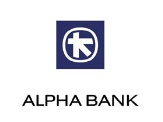 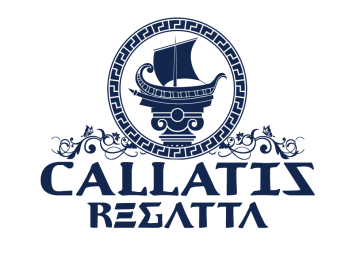 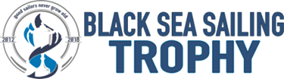 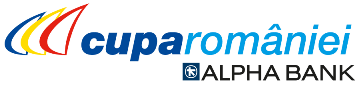             Marina Eforie14th – 16th of June 2019    ENTRY FORM					   Owner’s / Skipper’s signature ___________________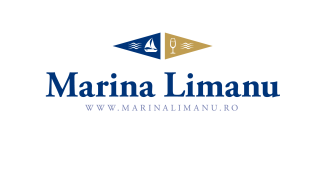 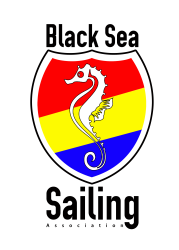 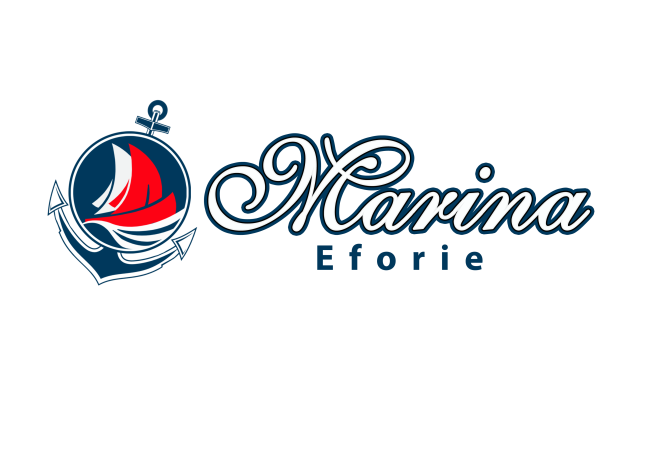 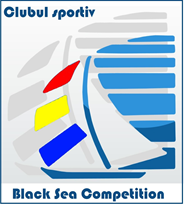 Boat’s detailsBoat’s detailsBoat’s detailsBoat’s detailsBoat’s detailsBoat’s detailsBoat’s detailsBoat’s detailsBoat’s name:Country:Country:Country:Model/Design:Year Built:Year Built:Year Built:Boat Length (m):Crew members  no:Crew members  no:Total crew weight  (kg)Total crew weight  (kg)Boat’s rating system:  ORC    GPH:Owner’s detailsOwner’s detailsOwner’s detailsOwner’s detailsOwner’s detailsOwner’s detailsOwner’s detailsOwner’s detailsName:Address:E-mail:Mobile phone no:Skipper’s details (if different from Owner’s details):Skipper’s details (if different from Owner’s details):Skipper’s details (if different from Owner’s details):Skipper’s details (if different from Owner’s details):Skipper’s details (if different from Owner’s details):Skipper’s details (if different from Owner’s details):Skipper’s details (if different from Owner’s details):Skipper’s details (if different from Owner’s details):Name:Address:E-mail:Mobile phone no: